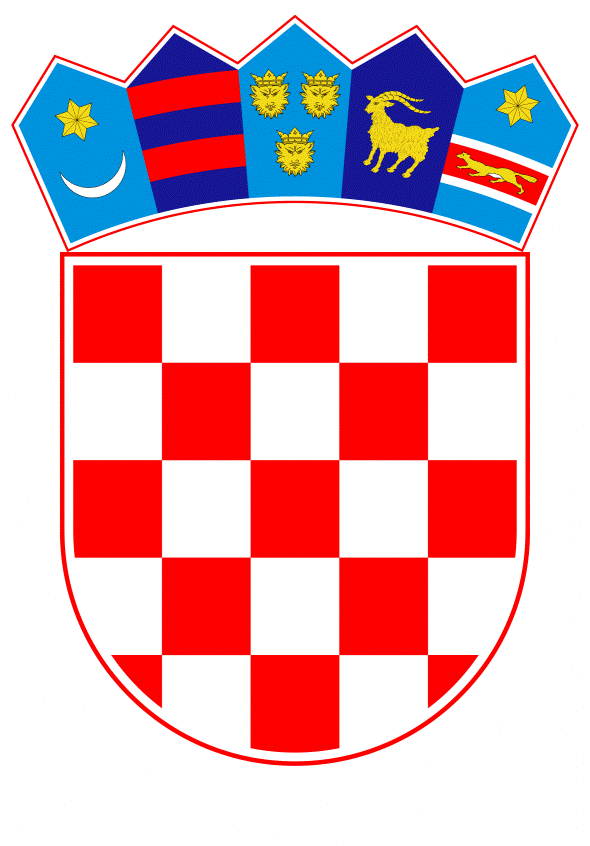 VLADA REPUBLIKE HRVATSKEZagreb, 24. kolovoza 2022.______________________________________________________________________________________________________________________________________________________________________________________________________________________________Banski dvori | Trg Sv. Marka 2  | 10000 Zagreb | tel. 01 4569 222 | vlada.gov.hrMINISTARSTVO FINANCIJAPRIJEDLOG ZAKONA O IZMJENAMAZAKONA O FINANCIJSKOM POSLOVANJU I PREDSTEČAJNOJ NAGODBI,S KONAČNIM PRIJEDLOGOM ZAKONA__________________________________________________________________________________Zagreb, kolovoz 2022.PRIJEDLOG ZAKONA O IZMJENAMA ZAKONA O FINANCIJSKOM POSLOVANJU I PREDSTEČAJNOJ NAGODBIUSTAVNA OSNOVA DONOŠENJA ZAKONA Ustavna osnova za donošenje ovoga Zakona sadržana je u odredbi članka 2. stavka 4. podstavka 1. Ustava Republike Hrvatske („Narodne novine“, br. 85/10. - pročišćeni tekst i 5/14. - Odluka Ustavnog suda Republike Hrvatske). OCJENA STANJA I OSNOVNA PITANJA KOJA SE TREBAJU UREDITI ZAKONOM TE POSLJEDICE KOJE ĆE DONOŠENJEM ZAKONA PROISTEĆIRepublika Hrvatska je potpisivanjem Ugovora o pristupanju Republike Hrvatske Europskoj uniji postala stranka Ugovora o Europskoj uniji, kao i Ugovora o funkcioniranju Europske unije i Ugovora o osnivanju Europske zajednice za atomsku energiju. Upotreba eura kao jedinstvene valute u ekonomskoj i monetarnoj uniji regulirana je trima uredbama Vijeća EU-a. To su Uredba Vijeća (EZ) br. 1103/97 od 17. lipnja 1997. o određenim odredbama koje se odnose na uvođenje eura (SL L 162, 19.6.1997.), Uredba Vijeća (EZ) br. 974/98 od 3. svibnja 1998. o uvođenju eura (SL L 139, 11.5.1998.) i Uredba Vijeća (EZ) br. 2866/98 od 31. prosinca 1998. o stopama konverzije između eura i valuta država članica koje usvajaju euro(SL L 359, 31.12.1998.). Budući da je uspostava ekonomske i monetarne unije čija je valuta euro definirana Ugovorom o Europskoj uniji iz 1992. (članak 3. pročišćene verzije tog Ugovora), Republika Hrvatska je putem svoga pristupnog ugovora preuzela obvezu uvođenja eura nakon što ispuni propisane uvjete kao i druge odredbe koje se odnose na države članice koje rabe zajedničku valutu.Vlada Republike Hrvatske je na sjednici održanoj 23. prosinca 2020. donijela Nacionalni plan zamjene hrvatske kune eurom u kojem je dan pregled svih važnijih aktivnosti koje će sudionici priprema za uvođenje eura, iz privatnog i javnog sektora, provoditi u okviru priprema za uvođenje eura.S ciljem provedbe Nacionalnog plana zamjene hrvatske kune eurom Vlada Republike Hrvatske 16. rujna 2021. donijela je Zaključak o provedbi zakonodavnih aktivnosti povezanih s uvođenjem eura kao službene valute u Republici Hrvatskoj kojim je utvrdila popis zakona i podzakonskih propisa koje je potrebno izmijeniti radi pune prilagodbe hrvatskog zakonodavstva uvođenju eura kao službene valute u Republici Hrvatskoj, sukladno Odluci o donošenju Nacionalnog plana zamjene hrvatske kune eurom („Narodne novine“, broj 146/20.). Radi provedbe Nacionalnog plana zamjene hrvatske kune eurom s ciljem da Republika Hrvatska postane dijelom ekonomske i monetarne unije čija je valuta euro, odnosno za potrebe pune prilagodbe hrvatskog zakonodavstva uvođenju eura, ovim Prijedlogom zakona o izmjenama Zakona o financijskom poslovanju i predstečajnoj nagodbi (u daljnjem tekstu: Prijedlog zakona) predlaže se izmjena odredbi povezanih s kunom radi uvođenja eura. Ovim Prijedlogom zakona provodi se prilagodba hrvatskog zakonodavstva uvođenju eura, čime se doprinosi provedbi Nacionalnog plana zamjene hrvatske kune eurom kako bi Republika Hrvatska postala dijelom ekonomske i monetarne unije čija je valuta euro.	Vezano uz uvođenje eura kao službene valute potrebno je uskladiti i odredbe o određivanju zatezne kamatne stope u skladu sa Direktivom 2011/7/EU Europskog parlamenta i Vijeća od 16. veljače 2011. o borbi protiv kašnjenja u plaćanju u poslovnim transakcijama (preinačena) Tekst značajan za EGP (SL L 48, 23.2.2011.) kojom je propisano način određivanja referentne stope koja služi kao osnovica za određivanje kamate na zakašnjelo plaćanje. Navedenom direktivom, za državu članicu čija je valuta euro propisuju se dva moguća načina određivanja referentne stope:kamatna stopa koju je Europska središnja banka primijenila na svoje posljednje glavne operacije refinanciranja iligranična kamatna stopa proizašla iz natječajnih postupaka za varijabilnu stopu za posljednje glavne operacije refinanciranja Europske središnje banke.Sukladno tome propisuje se da će referentna stopa biti kamatna stopa koju je Europska središnja banka primijenila na svoje posljednje glavne operacije refinanciranja ili granična kamatna stopa proizašla iz natječajnih postupaka za varijabilnu stopu za posljednje glavne operacije refinanciranja Europske središnje banke.III.	OCJENA I IZVORI POTREBNIH SREDSTAVA ZA PROVOĐENJE ZAKONAZa provođenje ovoga Zakona nije potrebno osigurati dodatna sredstva u državnom proračunu Republike Hrvatske.IV.	RAZLOZI ZA DONOŠENJE ZAKONA PO HITNOM POSTUPKUU skladu s člankom 204. Poslovnika Hrvatskoga sabora („Narodne novine“, br. 81/13., 113/16., 69/17., 29/18., 53/20., 119/20. – Odluka Ustavnog suda Republike Hrvatske i 123/20.) predlaže se donošenje ovoga Zakona po hitnom postupku, radi osobito opravdanih državnih razloga, odnosno radi provedbe Nacionalnog plana zamjene hrvatske kune eurom s ciljem da Republika Hrvatska postane dijelom ekonomske i monetarne unije čija je valuta euro. Naime, uspostava ekonomske i monetarne unije čija je valuta euro definirana je Ugovorom o Europskoj uniji iz 1992. (članak 3. pročišćene verzije tog Ugovora), a Republika Hrvatska je putem svoga pristupnog ugovora preuzela obvezu uvođenja eura nakon što ispuni propisane uvjete kao i druge odredbe koje se odnose na države članice koje rabe zajedničku valutu.KONAČNI PRIJEDLOG ZAKONA O IZMJENAMA ZAKONA O FINANCIJSKOM POSLOVANJU I PREDSTEČAJNOJ NAGODBIČlanak 1.U Zakonu o financijskom poslovanju i predstečajnoj nagodbi („Narodne novine“, br. 108/12., 81/13., 112/13., 71/15. i 78/15.), u članku 3. točke 19. i 20. mijenjaju se i glase:„19. „zakonska kamata za kašnjenje s plaćanjem“ jest kamatna stopa za kašnjenje s plaćanjem po stopi koja je jednaka iznosu referentne stope uvećana za osam postotnih poena,20. „referentna stopa“ jest kamatna stopa koju je Europska središnja banka primijenila na svoje posljednje glavne operacije refinanciranja ili granična kamatna stopa proizašla iz natječajnih postupaka za varijabilnu stopu za posljednje glavne operacije refinanciranja Europske središnje banke.“.Članak 2.U članku 12.a stavak 4. mijenja se i glasi:„(4) Referentnu stopu iz stavka 2. ovoga članka određuje Europska središnja banka, a objavljuje se u Službenom listu Europske unije.“.Stavak 5. mijenja se i glasi:„(5) Referentna stopa za prvo polugodište predmetne godine je stopa iz stavka 4. ovoga članka važeća na dan 1. siječnja te godine, a referentna stopa za drugo polugodište predmetne godine je stopa iz stavka 4. ovoga članka važeća na dan 1. srpnja te godine.“.Članak 3.U članku 13. stavku 1. riječi: „kunama u protuvrijednosti“ zamjenjuju se riječima: „ iznosu od“.Članak 4.U članku 88. u stavku 1.  riječi: „od 10.000,00 do 1.000.000,00 kuna“ zamjenjuju se riječima: „od 1.320,00 do 132.720,00 eura“.U stavku 2. riječi: „od 1.000,00 do 50.000,00 kuna“ zamjenjuju se riječima: „od 130,00 do 6.630,00 eura“.Stavak 3. briše se.Članak 5.U članku 88.a stavku 1. riječi: „od 10.000,00 do 1.000.000,00 kuna“ zamjenjuju se riječima: „od 1.320,00 do 132.720,00 eura“.U stavku 2. riječi: „od 1.000,00 do 50.000,00 kuna“ zamjenjuju se riječima: „od 130,00 do 6.630,00 eura“.Članak 6.U članku 88.b u stavku 1. riječi:  „od 10.000,00 do 1.000.000,00 kuna“ zamjenjuju se riječima: „od 1.320,00 do 132.720,00 eura“.U stavku 2. riječi: „od 1.000,00 do 50.000,00 kuna“ zamjenjuju se riječima: „od 130,00 do 6.630,00 eura“.U stavku 3. riječi: „od 50.000,00 do 200.000,00 kuna“ zamjenjuju se riječima: „od 6.630,00 do 26.540,00 eura“.ZAVRŠNA ODREDBAČlanak 7.Ovaj Zakon objavit će se u „Narodnim novinama“, a stupa na snagu na dan uvođenja eura kao službene valute u Republici Hrvatskoj. O B R A Z L O Ž E N J EUz članak 1. Budući da se euro uvodi kao službena valuta u Republici Hrvatskoj, posljedično je potrebno uskladiti i odredbe o određivanju zatezne kamatne stope u skladu s Direktivom Vijeća 2011/7/EU od 16. veljače 2011. o borbi protiv kašnjenja u plaćanju u poslovnim transakcijama (preinačena) Tekst značajan za EGP (SL L 48, 23.2.2011.)Uz članak 2.Propisuje se da referentnu stopu određuje Europska središnja banka, a podatak o tome objavljuje Europska središnja banka u Službenom listu Europske unije. Ujedno se propisuje na koja se razdoblja odnosi referentna stopa.Uz članak 3.Usklađuje se sa Zakonom o uvođenju eura kao službene valute u Republici Hrvatskoj („Narodne novine“, broj 57/22; u daljnjem tekstu: Zakon o uvođenju eura).Uz članak 4.Predlaže se zamjena iznosa propisanih novčanih kazni iz kuna u eure, uz primjenu pravila zaokruživanja na nižu deseticu iz Zakona o uvođenju eura kao službene valute u Republici Hrvatskoj. Prekršajna odredba za postupanje protivno članku 40. Zakona o financijskom poslovanju i predstečajnoj nagodbi („Narodne novine“, br. 108/12., 81/13., 112/13., 71/15. i 78/15.) briše se iz razloga što je članak 40. prestao važiti stupanjem na snagu Stečajnog zakona („Narodne novine“, broj 71/15.). Uz članak 5.Predlaže se zamjena iznosa propisanih novčanih kazni iz kuna u eure, uz primjenu pravila zaokruživanja na nižu deseticu iz Zakona o uvođenju eura kao službene valute u Republici Hrvatskoj.Uz članak 6.Predlaže se zamjena iznosa propisanih novčanih kazni iz kuna u eure, uz primjenu pravila zaokruživanja na nižu deseticu iz Zakona o uvođenju eura kao službene valute u Republici Hrvatskoj.Uz članak 7. Ovim člankom propisuje se stupanje na snagu Zakona.ODREDBE VAŽEĆEG ZAKONA KOJE SE MIJENJAJU PojmoviČlanak 3.
U smislu ovoga Zakona pojedini pojmovi imaju sljedeće značenje:1. »poduzetnik« jest fizička i pravna osoba, koja samostalno obavlja gospodarsku ili profesionalnu djelatnost radi ostvarivanja prihoda, dohotka, dobiti ili drugih gospodarski procjenjivih koristi,2. »osobe javnog prava« jesu javni naručitelji kako su uređeni propisima o javnoj nabavi i sektorski naručitelji kako su uređeni propisima o javnoj nabavi, osim trgovačkih društava koja odgovaraju definiciji poduzetnika,3. »financijsko poslovanje« čini pribavljanje financijskih sredstava, upravljanje financijskim sredstvima te raspoređivanje sredstava financiranja radi osiguranja uvjeta za obavljanje gospodarske djelatnosti,4. »pravila poslovno-financijske struke« jesu pravila financijskog poslovanja uređena posebnim zakonima te druga iskustvena pravila financijskog poslovanja,5. »novčane obveze« jesu iznos glavnice koji je trebao biti plaćen u roku predviđenom ugovorom ili zakonom, uključujući poreze i druga obvezna davanja navedena u računu ili drugom odgovarajućem zahtjevu za isplatu,6. »likvidnost« jest sposobnost pravodobnog ispunjavanja dospjelih novčanih obveza,7. »solventnost« jest trajnija sposobnost ispunjavanja svih svojih novčanih obveza,8. »adekvatnost kapitala« jest odnos između dugoročnih izvora financiranja i opsega i vrste poslova koju poduzetnik obavlja te rizika kojima je izložen u poslovanju,9. »osnova za plaćanje« jest osnova za plaćanje prema odredbama Zakona o provedbi ovrhe na novčanim sredstvima, kao i osnova za plaćanje prema odredbama posebnog zakona ukoliko se izvršava u Financijskoj agenciji sukladno odredbama Zakona o provedbi ovrhe na novčanim sredstvima,

10. »financijsko restrukturiranje« jest postupak koji se provodi na temelju prihvaćenog plana financijskog restrukturiranja radi postizanja stanja likvidnosti i solventnosti,11. prestao važiti12. prestao važiti13. »prioritetne tražbine« jesu tražbine radnika i prijašnjih radnika dužnika nastale do dana otvaranja postupka predstečajne nagodbe, iz radnog odnosa u brutoiznosu, otpremnine do iznosa propisanog zakonom, odnosno kolektivnim ugovorom i tražbine po osnovi naknade štete pretrpljene zbog ozljede na radu ili profesionalne bolesti,14. prestao važiti15. prestao važiti 16. »poslovne transakcije« jesu transakcije između poduzetnika ili između poduzetnika i osoba javnog prava koje rezultiraju dobavom robe ili pružanjem usluga za novčanu naknadu,17. »zakašnjenje s plaćanjem« označava plaćanje koje nije izvršeno u roku predviđenom ugovorom ili zakonom,18. »kamata za kašnjenje s plaćanjem« jest zakonska kamata za kašnjenje s plaćanjem ili kamata po stopi ugovorenoj između poduzetnika,19. »zakonska kamata za kašnjenje s plaćanjem« jest osnovna kamatna stopa za kašnjenje s plaćanjem po stopi koja je jednaka iznosu referentne stope uvećana za 8 postotnih poena,20. »referentna stopa« jest osnovna kamatna stopa za kašnjenje s plaćanjem a jednaka je prosječnoj kamatnoj stopi na stanja kredita odobrenih na razdoblje dulje od godine dana nefinancijskim trgovačkim društvima koja je izračunata za referentno razdoblje koje prethodi tekućem polugodištu umanjenoj za 3 postotna poena.21. »dan« u glavi II. odjeljku 4. jest kalendarski dan.Posljedice dužnikova zakašnjenja s ispunjenjem novčane obvezeČlanak 12.a(1) Ako dužnik zakasni s ispunjenjem novčane obveze duguje vjerovniku bez ikakve daljnje opomene pored glavnice, i kamate za kašnjenje s plaćanjem, pod uvjetom da je vjerovnik ispunio svoje ugovorne i zakonske obveze.(2) Stopa zakonskih kamata na kašnjenje s plaćanjem u poslovnim transakcijama između poduzetnika i između poduzetnika i osoba javnog prava u kojima je osoba javnog prava dužnik novčane obveze jednaka je referentnoj stopi uvećanoj za 8 postotnih poena.(3) U poslovnim transakcijama između poduzetnika moguće je ugovoriti drukčiju stopu kamata za kašnjenje s plaćanjem, ali ne veću od stope zakonskih kamata za kašnjenje s plaćanjem iz stavka 2. ovoga članka, a koja je vrijedila na dan sklapanja ugovora. Ako su kamate ugovorene ali nije određena njihova stopa, obračunavaju se zakonske kamate za kašnjenje s plaćanjem.(4) Prosječnu kamatnu stopu iz stavka 2. ovoga članka za referentno razdoblje određuje Hrvatska narodna banka prema utvrđenoj metodologiji i dužna ju je svakog 1. siječnja i  1. srpnja objaviti u »Narodnim novinama«.(5) Referentno razdoblje iz stavka 4. ovoga članka za objavu na dan 1. siječnja obuhvaća razdoblje od 1. svibnja do 31. listopada, a referentno razdoblje za objavu na dan 1. srpnja obuhvaća razdoblje od 1. studenoga do 30. travnja.Posebna naknada za troškove prouzročene vjerovniku dužnikovim zakašnjenjem s ispunjenjem novčane obveze u poslovnim transakcijamaČlanak 13. (1) U poslovnim transakcijama između poduzetnika i između poduzetnika i osoba javnog prava u kojima je osoba javnog prava dužnik novčane obveze, ako dužnik zakasni s ispunjenjem novčane obveze, vjerovnik ima pravo, bez ikakve daljnje opomene, na posebnu naknadu u kunama u protuvrijednosti 40 eura.(2) Vjerovnik ima pravo na posebnu naknadu iz stavka 1. ovoga članka bez obzira na to je li pretrpio kakvu štetu zbog dužnikovog zakašnjenja.(3) Odredbe stavaka 1. i 2. ovoga članka ni na koji način ne umanjuju, ne ograničavaju niti isključuju pravo vjerovnika na naknadu štete, troškove postupka prisilne naplate i ostala prava koja mu pripadaju zbog dužnikovog zakašnjenja.Prekršaji poduzetnikaČlanak 88. (1) Novčanom kaznom od 10.000,00 do 1,000.000,00 kuna kaznit će se za prekršaj poduzetnik koji:1. ne ispuni novčanu obvezu u roku ugovorenom sukladno odredbama ovoga Zakona, odnosno u zakonskom roku ispunjenja novčane obveze sukladno odredbama ovoga Zakona,2. postupa protivno odredbama članka 17. i članka 69. ovoga Zakona, odnosno ako u stanju nelikvidnosti obavlja bilo kakva druga plaćanja osim onih nužnih za redovno poslovanje,3. prestao važiti,4. prestao važiti,5. prestao važiti,6. prestao važiti.(2) Za prekršaj iz stavka 1. ovoga članka kaznit će se novčanom kaznom od 1.000,00 do 50.000,00 kuna odgovorna osoba pravne osobe poduzetnika.(3) Novčanom kaznom od 1.000,00 do 50.000,00 kuna kaznit će se za prekršaj osobe koje postupe protivno odredbi članka 40. ovoga Zakona odnosno ako osobe koje vode poslove dužnika i članovi nadzornog odbora kao i radnici na zahtjev nagodbenog vijeća ne pruže sve potrebne podatke. Članak 88.a
(1) Novčanom kaznom od 10.000,00 do 1,000.000,00 kuna kaznit će se za prekršaj osoba javnog prava koja ne ispuni novčanu obvezu u roku ugovorenom sukladno odredbama ovoga Zakona, odnosno u zakonskom roku ispunjenja novčane obveze sukladno odredbama ovoga Zakona.(2) Za prekršaj iz stavka 1. ovoga članka kaznit će se novčanom kaznom od 1.000,00 do 50.000,00 kuna odgovorna osoba kod osobe javnog prava.Članak 88.b​(1) Novčanom kaznom od 10.000,00 do 1,000.000,00 kuna kaznit će se za prekršaj subjekt nadzora iz članka 86.a stavka 1. ovoga Zakona ako:1. ne poduzima propisane mjere radi potpune i pravodobne naplate prihoda ostvarenih obavljanjem svoje djelatnosti (članak 86.b stavak 1. točka 1.),2. ako naplaćene prihode od obavljanja svoje djelatnosti ne koristi zakonito, racionalno i ekonomično (članak 86.b stavak 1. točka 2.),3. ako racionalno ne raspolaže i upravlja svojom pokretnom i nepokretnom imovinom te novčanim sredstvima, rukovodeći se pritom pažnjom dobrog gospodara (članak 86.b stavak 1. točka 3.),4. ako ne uplati ostvarenu dobit ili dio dobiti u državni proračun kada je navedeno propisano posebnim propisom, odlukom ili drugim aktom (članak 86.b stavka 1. točka 4.).(2) Za prekršaj iz stavka 1. ovoga članka kaznit će se novčanom kaznom od 1.000,00 do 50.000,00 kuna odgovorna osoba subjekta nadzora iz članka 86.a stavka 1. ovoga Zakona.(3) Novčanom kaznom od 50.000,00 do 200.000,00 kuna kaznit će se za prekršaj odgovorna osoba subjekta nadzora iz članka 86.a stavak 1. ovoga Zakona:1. ako odbije sudjelovati u postupku financijskog nadzora ili odbije postupiti po zahtjevu inspektora kojim se traži na uvid dokumentacija, sukladno članku 86.a stavku 6. ovoga zakona,2. ako onemogući nesmetano obavljanje financijskog nadzora ili ne osigura potrebne uvjete za obavljanje financijskog nadzora, sukladno članku 86.a stavku 7. ovoga Zakona. Predlagatelj:Ministarstvo financijaPredmet:Nacrt prijedloga zakona o izmjenama Zakona o financijskom poslovanju i predstečajnoj nagodbi, s Nacrtom konačnog prijedloga zakona